参加申込書令和２年度(2020年度)熊本県立宇土中学校・宇土高等学校ロジック・スーパープレゼンテーション【オンライン開催】入力フォームからでも同様に申込できます【URL：https://cutt.ly/Uy8A8WW】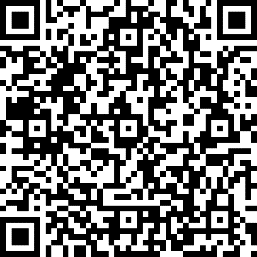 申込締切日　令和２年7月22日(水)FAX：0964-22-4753E-Mail: gotou-y-db@mail.bears.ed.jpＳＳＨ研究主任　後藤　裕市都道府県学校名住所〒〒連絡先TELFaxNo（ふりがな）参加者氏名職名担当教科メールアドレス備考1（　　　　　　　　 ）2（　　　　　　　　 ）3（　　　　　　　　 ）4（　　　　　　　　 ）